*Dates are subject to change - please sign up for Remind101 to stay informed. High School Science Lab Schedule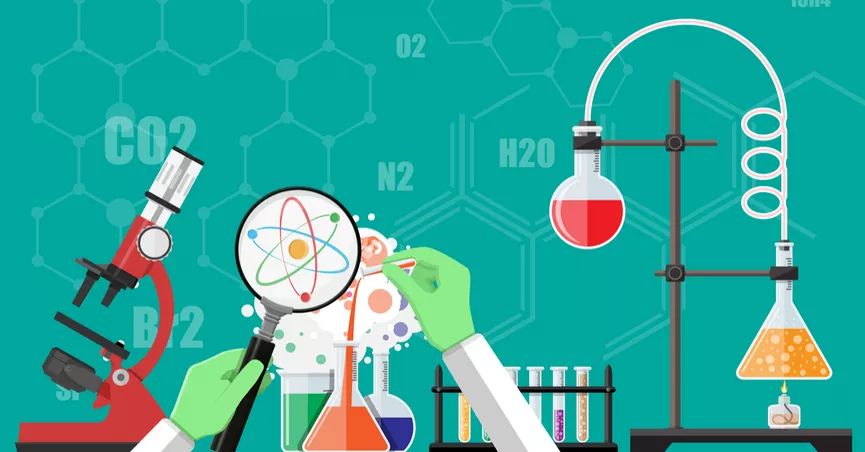 Fall 2018Teacher: Mr. CarmeanWhen: Every other TuesdayTime: 2:30-4:00Where: D69Tuesday, August 21st - Welcome to Science Lab!Tuesday, September 4thTuesday, September 18thTuesday, October 2ndTuesday, October 16thTuesday, October 30th Tuesday, November 13thHappy Thanksgiving!Tuesday, November 27thTuesday, December 11th - Final LabHappy Holidays!